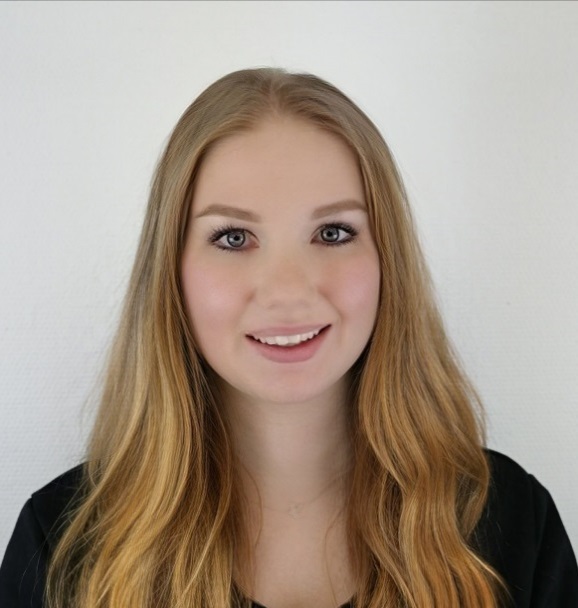 Рясная Валерия Павловна(педагог дополнительного образования)Краткие сведенияГород:Ханты-Мансийский район, п. ЛуговскойДата рождения:16.02.1993Семейное положение:замужемГражданство:Гражданка РФОбразование / Квалификация:2011 - 2015: Федеральное государственное бюджетное учреждение высшего профессионального образования «Югорский государственный университет»,
менеджмент 2015 - 2018: Автономное учреждение профессионального образования Ханты-Мансийского автономного округа – Югры «Ханты-Мансийский технолого-педагогический колледж»,
Преподавание в начальных классах03.03.2016-19.12.2016: Автономная некоммерческая организация дополнительного профессионального образования «Оренбургская бизнес-школа»,                                                                педагог дополнительного образованияЯзыки:Русский - родной
Английский - базовый
Должность:Муниципальное автономное учреждение дополнительного образования Ханты-Мансийского района «Центр дополнительного образования»                                         педагог дополнительного образованияОпыт работы
06/2016 – по настоящее времяМуниципальное автономное учреждение дополнительного образования Ханты-Мансийского района «Центр дополнительного образования»                                         педагог дополнительного образования
Организация образовательной деятельности студии спортивного танца, комплектация коллектива, работа по обеспечению сохранности контингента, организация участия в районных, поселковы и школьных конкурсах и фестивалях, участие в районном  профессиональном конкурсе педагогического мастерства.Организация образовательной деятельности студии спортивного танца, комплектация коллектива, работа по обеспечению сохранности контингента, организация участия в районных, поселковы и школьных конкурсах и фестивалях, участие в районном  профессиональном конкурсе педагогического мастерства.Организация  летней оздоровительной кампании, организация  участия образовательных учреждений в конкурсных мероприятиях.Профессиональные навыки: уверенный пользователь ПК, умение работать в команде,  знание педагогической теории. Личные качества: обязательность, ответственность, трудолюбие,  коммуникабельность.Организация  летней оздоровительной кампании, организация  участия образовательных учреждений в конкурсных мероприятиях.Профессиональные навыки: уверенный пользователь ПК, умение работать в команде,  знание педагогической теории. Личные качества: обязательность, ответственность, трудолюбие,  коммуникабельность.